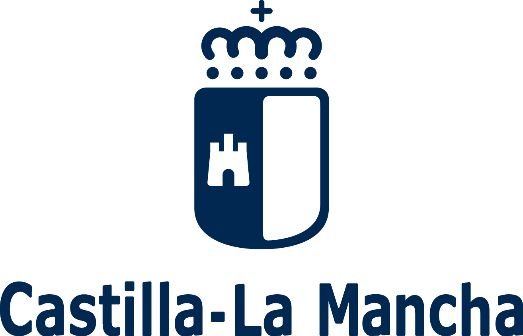 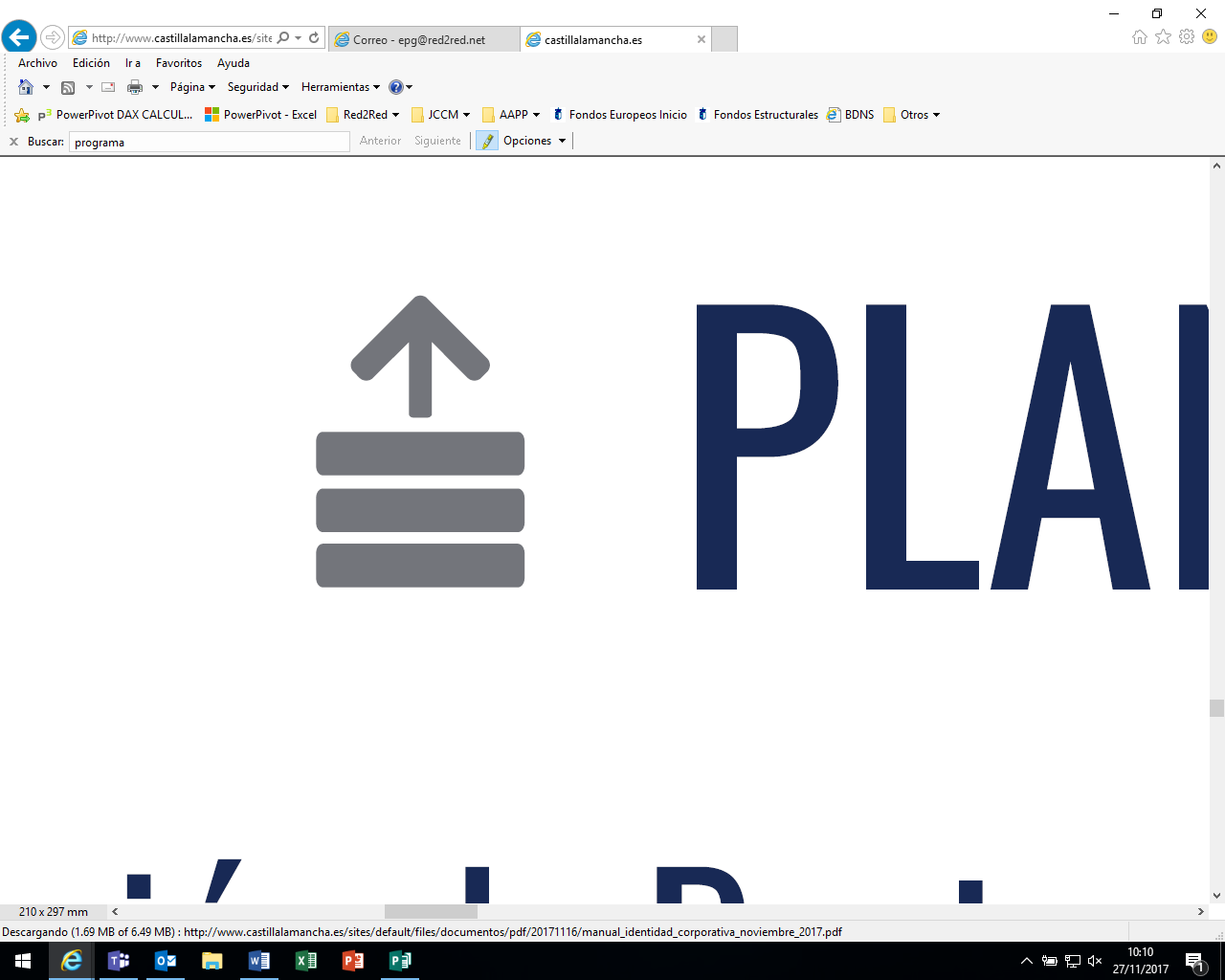 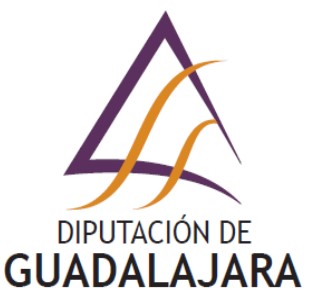 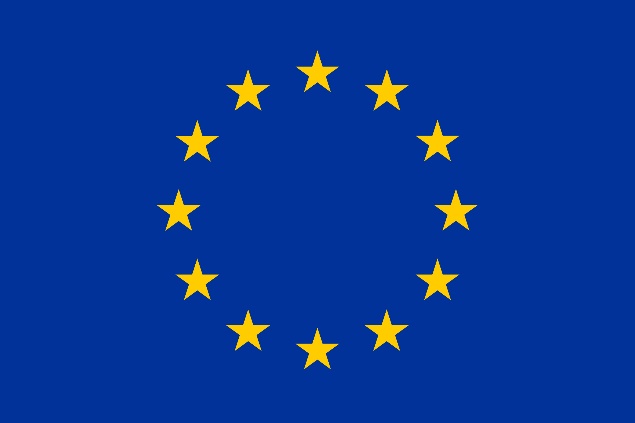 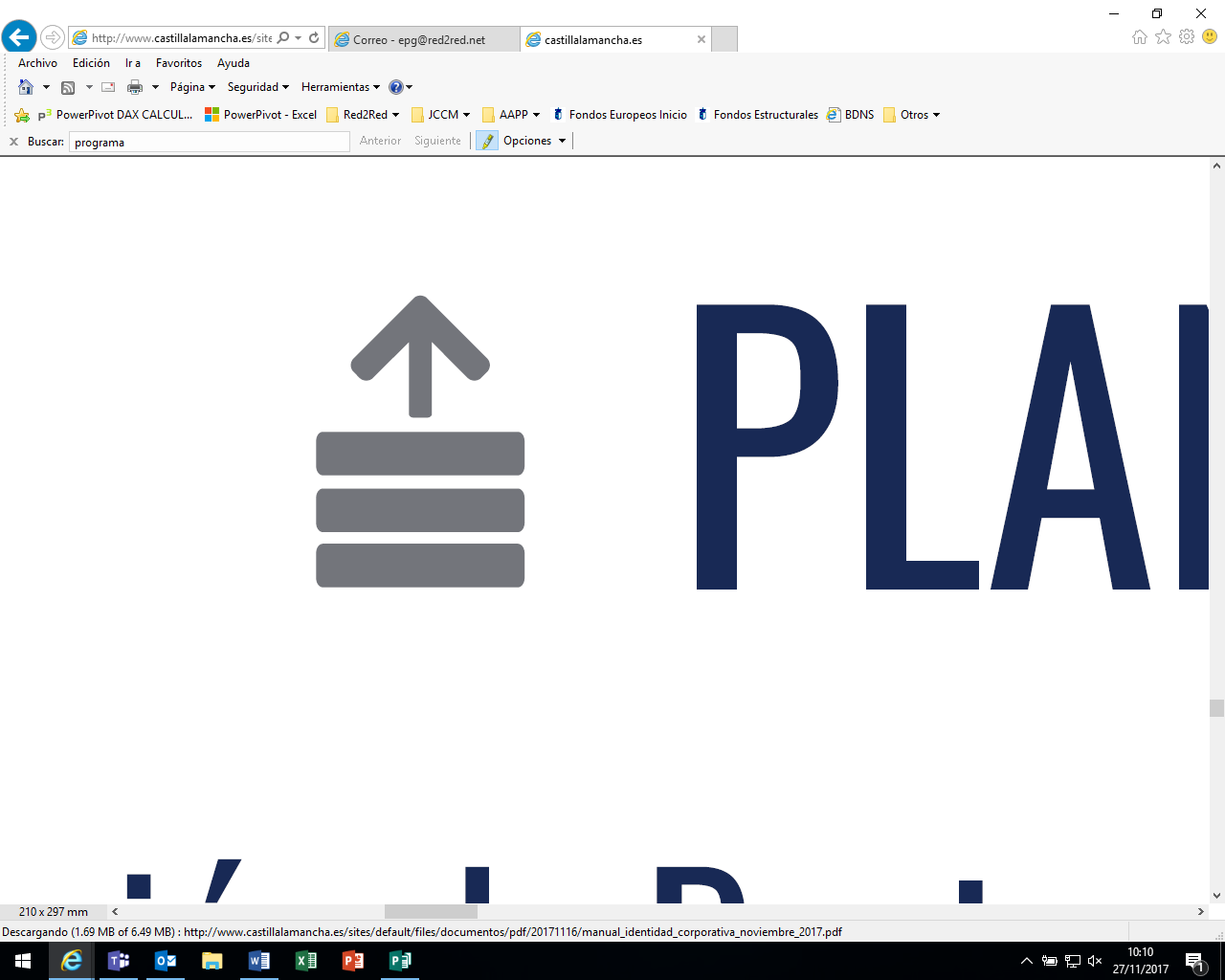 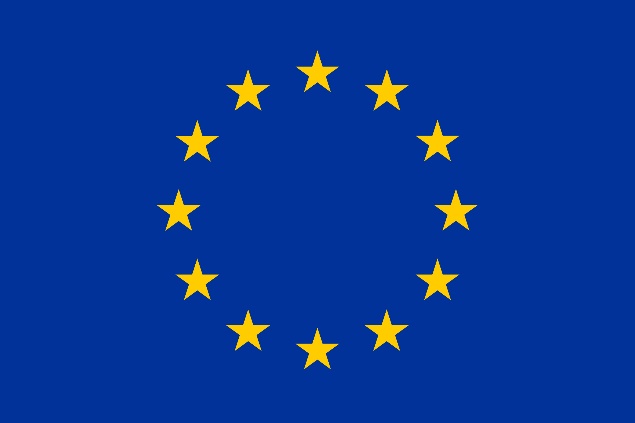 PROYECTO: ANIMACIÓN SOCIOCULTURAL